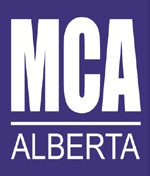 We are pleased to inform you of the 2018 Alberta Apprenticeship and Industry Training Board Scholarship winners.Anderson Family Scholarship was awarded to:Bailey Bennett, High River, Alberta – Western Matrix Systems Frederick “Jack” Deeves Scholarship was awarded to:Mark Podio, Medicine Hat, Alberta – Concept Plumbing .Cameron C. Wright Scholarship was awarded to:Stephen Maier, Halkirk, Alberta – Burmac Mechanical 2000 Gary L. Ellenton Scholarship was awarded to:Mitchell Payze, Medicine Hat, Alberta –  George E. Kienitz Scholarship was awarded to:Sergii Dudariev, Red Deer, Alberta – The Budal Group  Mechanical Contractors Association of Alberta Scholarship Farhad Mehrabani, Edmonton, AB – Mechanical Contractors Association of Alberta Scholarship Mohamed Hamud, Edmonton, AB – Acclaimed! Furnace Heating, Cooling and Furnace Cleaning 